Supplementary Material:Genetically low vitamin D concentrations and myopic refractive error: a Mendelian randomization studySupplementary Table 1. Association between vitamin D SNPs and refractive error obtained from a genome-wide association study (GWAS) meta-analysis carried out by the Consortium for Refractive Error and Myopia (CREAM)1.Supplementary Table 2. Description of cohorts included in the GWAS meta-analysis carried out by CREAM1.Supplementaty Table 3. Association between the SNPs using in the Mendelian Randomization and potential confounders.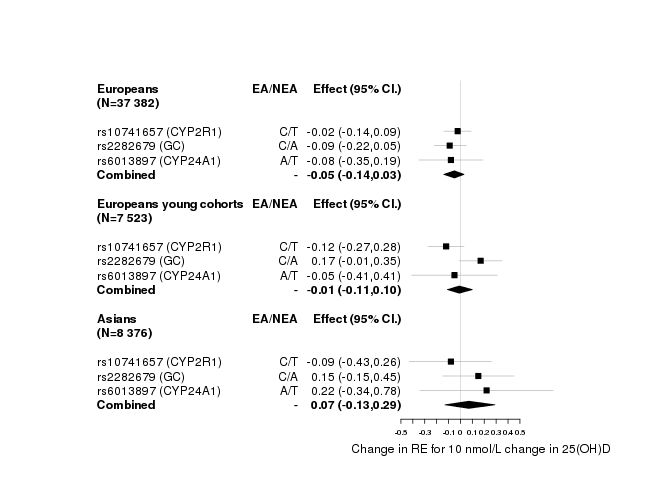 Supplementary Figure 1. Mendelian Randomization results excluding the SNP in DHCR7.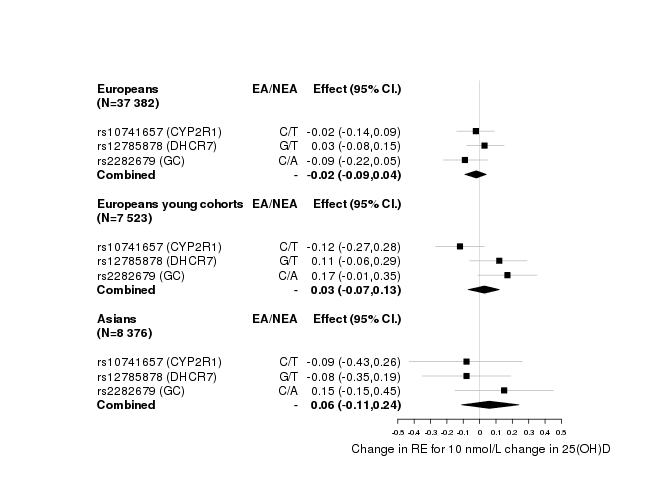 Supplementary Figure 2. Mendelian Randomization results excluding the SNP in CYP24A1.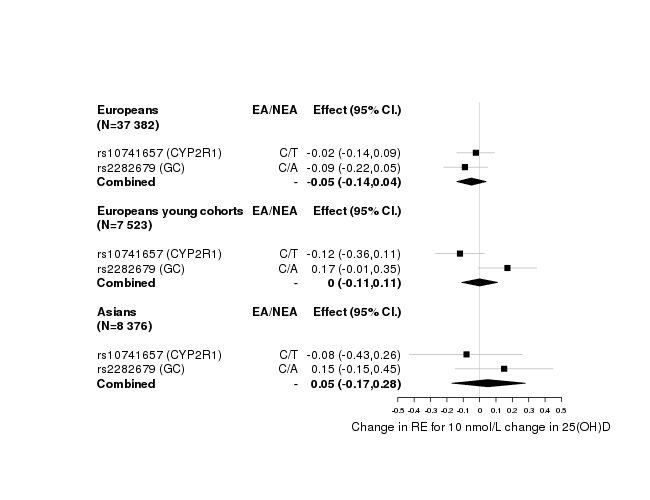 Supplementary Figure 3. Mendelian Randomization excluding SNPs in DHCR7 and CYP24A1.1.	Verhoeven VJ, Hysi PG, Wojciechowski R, et al. Genome-wide meta-analyses of multiancestry cohorts identify multiple new susceptibility loci for refractive error and myopia. Nature genetics 2013; 45: 314-8.2.	Locke AE, Kahali B, Berndt SI, et al. Genetic studies of body mass index yield new insights for obesity biology. Nature 2015; 518: 197-206.3.	Vink JM, Smit AB, de Geus EJ, et al. Genome-wide association study of smoking initiation and current smoking. Am J Hum Genet 2009; 84: 367-79.4.	Okbay A, Beauchamp JP, Fontana MA, et al. Genome-wide association study identifies 74 loci associated with educational attainment. Nature 2016; 533: 539-42.European DescentEuropean DescentEuropean DescentEuropean DescentAsian DescentAsian DescentAsian DescentAsian DescentSNPGeneReference AlleleOther AlleleBetas.e.P-valueNumber of studiesBetas.e.P-valueNumber of studiesrs10741657CYP2R1GA0.0070.0170.691250.0240.0500.6265rs10766197CYP2R1AG-0.0050.0160.734270.0190.0370.6054rs12794714CYP2R1GA0.0150.0160.36526-0.0150.0420.7175rs1562902CYP2R1TC-0.0110.0160.48027-0.0080.0340.8045rs2060793CYP2R1GA0.0080.0160.643270.0230.0500.6385rs2282679GCTG-0.0220.0180.217280.0390.0390.3245rs7041GCCA-0.0090.0170.59129-0.0070.0350.8405rs705117GCTC0.0270.0280.35028-0.0510.0360.1585rs7944926DHCR7GA0.0110.0180.53727-0.0200.0420.6305rs11234027DHCR7GA-0.0140.0220.51325-0.0400.0360.2605rs12785878DHCR7TG0.0100.0190.60025-0.0250.0420.5545rs3829251DHCR7GA-0.0120.0220.58927-0.0370.0360.2965rs6013897CYP24A1AT0.0120.0670.56727-0.0320.0420.4485European CohortsEuropean CohortsEuropean CohortsEuropean CohortsEuropean CohortsEuropean CohortsStudyNMean ageage s.d.Mean SPHEQSPHEQ s.d.1985 British Birth Cohort1658420-0.962ALSPAC (Mothers)1865454.5-0.762.16ANZRAG40279.912-0.262.36AREDS1a1b48573.424.20.731.9AREDS1c187767.94.70.562.15BMES155073.87.760.622.12CROATIA Korcula82256.313.3-0.151.6CROATIA Split34451.213-1.681.61CROATIA Vis52756.313.3-0.131.75DCCT79131.44.1-1.471.8EGCUT78257.217.80.483.18ERF202848.514.30.082.14FECD41271.59.20.142.49FITSA9868.13.71.541.7Framingham149755.68.90.032.41Gutenberg Health Study 1275055.610.8-0.382.44Gutenberg Health Study 2114354.810.8-0.412.58KORA186055.611.8-0.827.33OGP Talana62752.616.3-0.22.04ORCADES50457.613.50.032.08RS1532868.58.60.862.44RS2200964.27.40.482.51RS3197060.85.5-0.352.62TEST/BATS40338.713.7-0.281.05TwinsUK386553.811-0.42.73WESDR30634.78.2-1.52.02Young Finns Study147941.95-1.042.01Asian CohortsAsian CohortsAsian CohortsAsian CohortsAsian CohortsAsian CohortsBeijing Eye Study57862.18.82.4515.73SCES172357.59-0.772.65SIMES22735810.8-0.051.86SINDI210855.88.80.012.14SP2169447.710.8-1.662.93Body Mass Index2Body Mass Index2Body Mass Index2Body Mass Index2Body Mass Index2SNPEANEAEffectPrs10741657GA-0.00860.02363rs11234027AG0.00410.4027rs12785878GT0.00170.6857rs12794714GA0.00920.0129rs2282679TG0.00270.5203rs6013897TA-0.00140.7609rs7944926AG0.00160.7032Cigars Per Day3Cigars Per Day3Cigars Per Day3Cigars Per Day3Cigars Per Day3rs10741657AG0.01090.8965rs11234027AG-0.11320.3023rs12785878TG0.12180.1834rs12794714AG-0.00130.9871rs2282679TG0.02320.8012rs6013897AT0.03540.7253rs7944926AG-0.11540.2077Education Years4Education Years4Education Years4Education Years4Education Years4rs10741657AG-0.0020.429rs11234027AG-0.0050.1307rs12785878TG0.0050.05727rs12794714AG0.0030.184rs2282679TG-0.0020.5373rs6013897AT-0.0030.2904rs7944926AG-0.0050.05595